جامعة المنارةكلية: الصيدلةاسم المقرر: علم التشريح والنسجرقم الجلسة (8)عنوان الجلسةالجهاز العصبي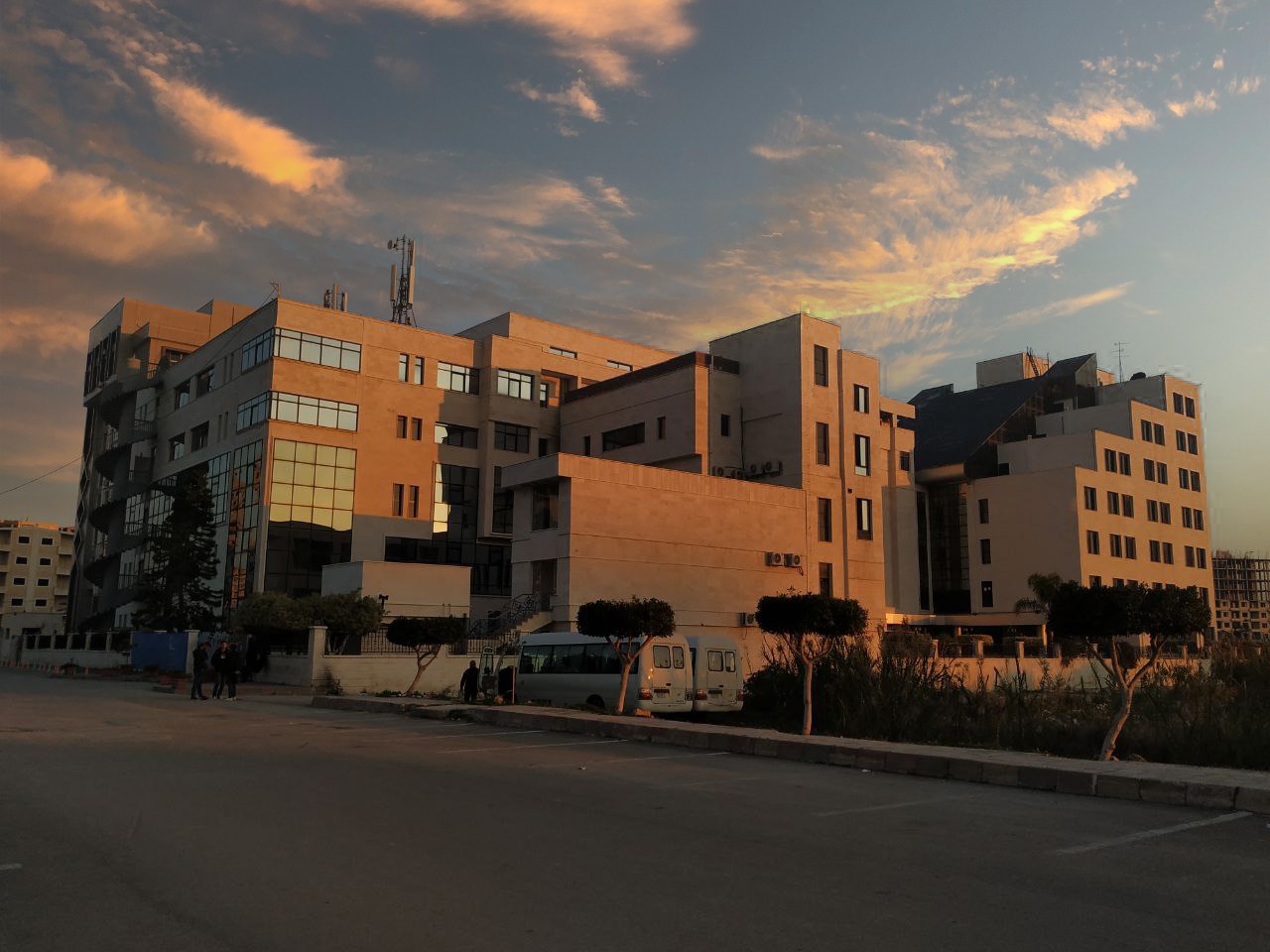 الفصل الدراسي   الثاني                                                                                             العام الدراسي 2022- 2023 جدول المحتوياتالغاية من الجلسة:أن يتعرف أقسام أقسام الجهاز العصبي المركزي وعلاقتها التشريحية مع بعضهاأن يتعلم الطالب أسماء الأعصاب القحفية  أولاً: الجهاز العصبي المركزييتألف الجهاز العصبي المركزي من الدماغ والنخاع الشوكييتألف الدماغ من 3 أقسام رئيسية هي: المخ، المخيخ، وجذع الدماغالمخ وهو عبارة عن نصفي كرة مخية يتصلان على الخط الناصف بالجسم الثفنييتألف كل نصف من 5 فصوص رئيسية(الجبهي، الجداري، القفوي، الصدغي، وفص الجزيرة)  يفصل فيما بينها شقوق كبيرة( المركزي(شق رولاندو) والجانبي الوحشي(شق سلفيوس) والشق الجداري القذالي)يقع فص الجزيرة في عمق شق سلفيوسيحوي المخ على مادة رمادية محيطية تدعى قشرة المخ، ومادة بيضاء مركزية، يوجد في عمق المادة البيضاء مادة رمادية تدعى النوى القاعدية، تنفصل عن منطقة رمادية تدعى المهاد توجد على جانبي الخط الناصف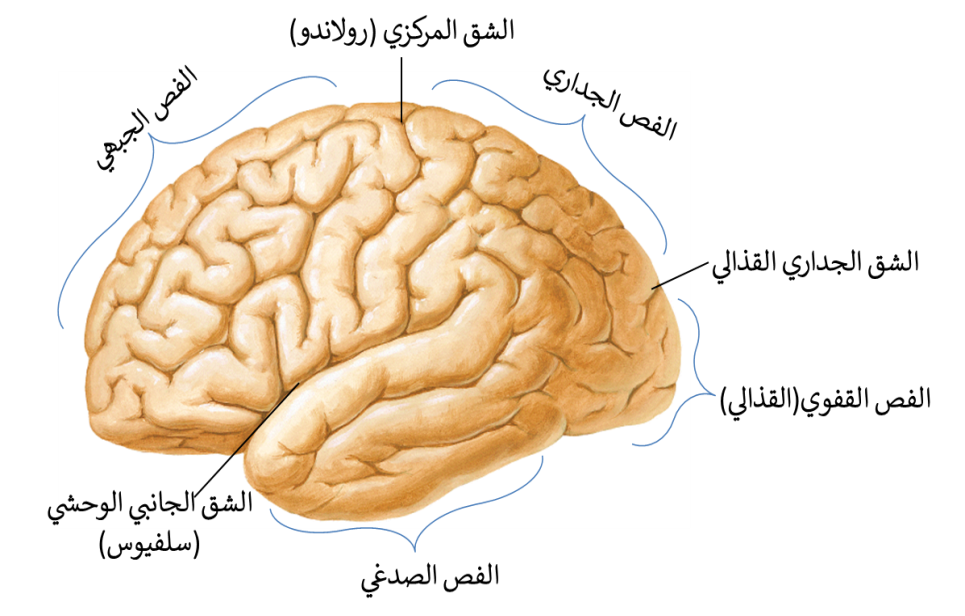 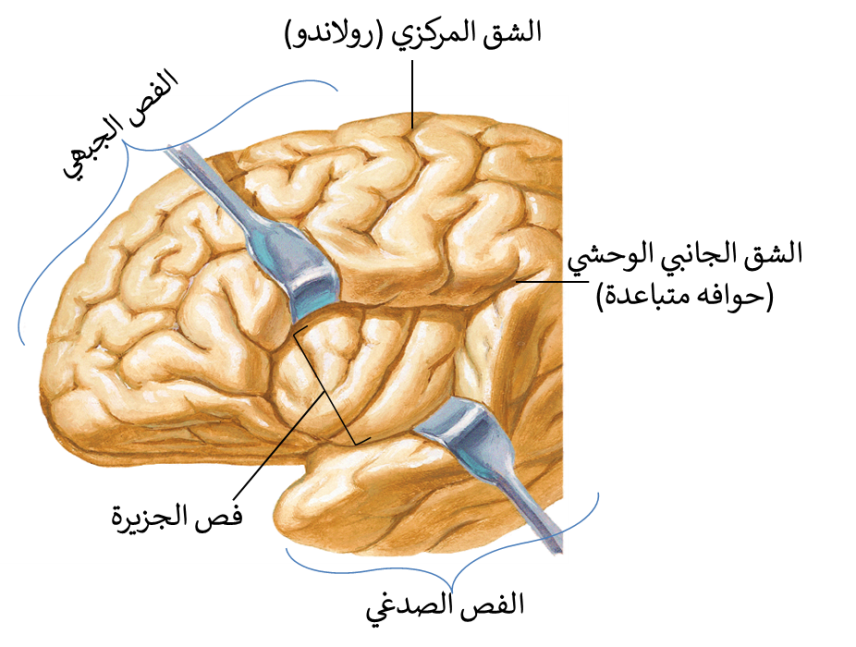 جذع الدماغ: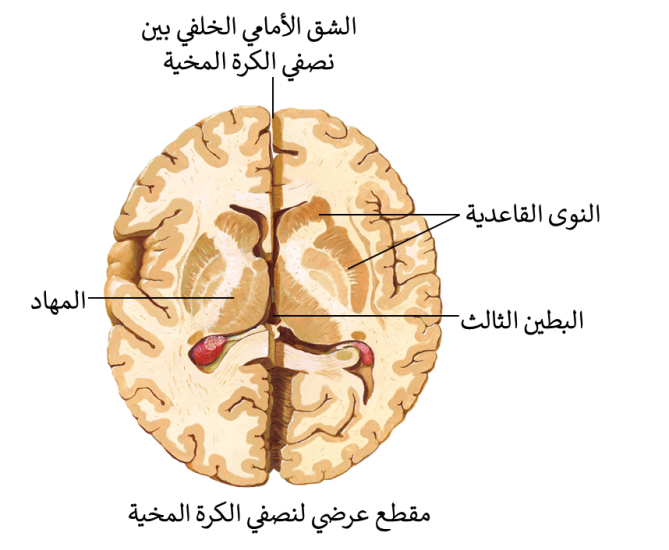 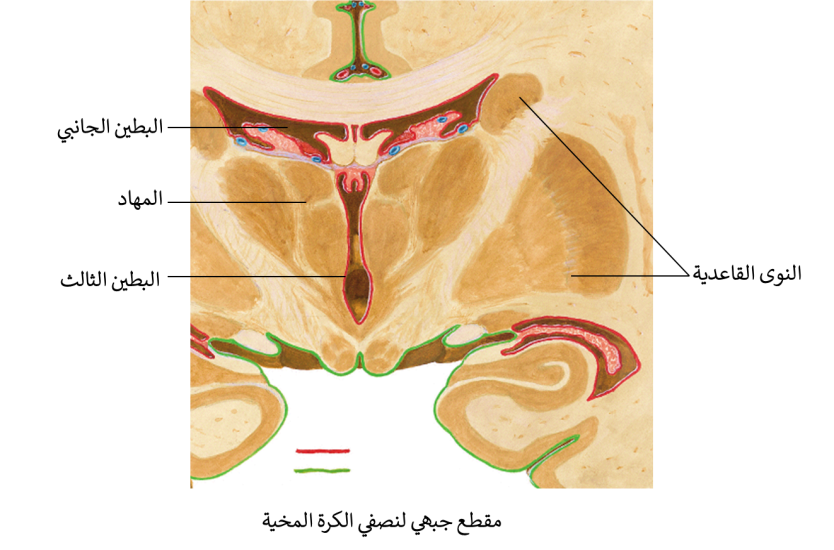 وهو صلة الوصل بين المخ في الأعلى ، والمخيخ في الخلف، والنخاع الشوكي في الأسفليتألف من الدماغ المتوسط، والجسر، والبصلة السيسائيةيوجد فوق الدماغ المتوسط منطقة تعرف بالدماغ البيني والذي يتألف بشكل رئيسي من المهاد والوطاء تقع الحدبات التوأمية الأربعة في الجزء الخلفي من الدماغ المتوسطيقع البطين الرابع بين الجسر في الأمام والمخيخ في الخلف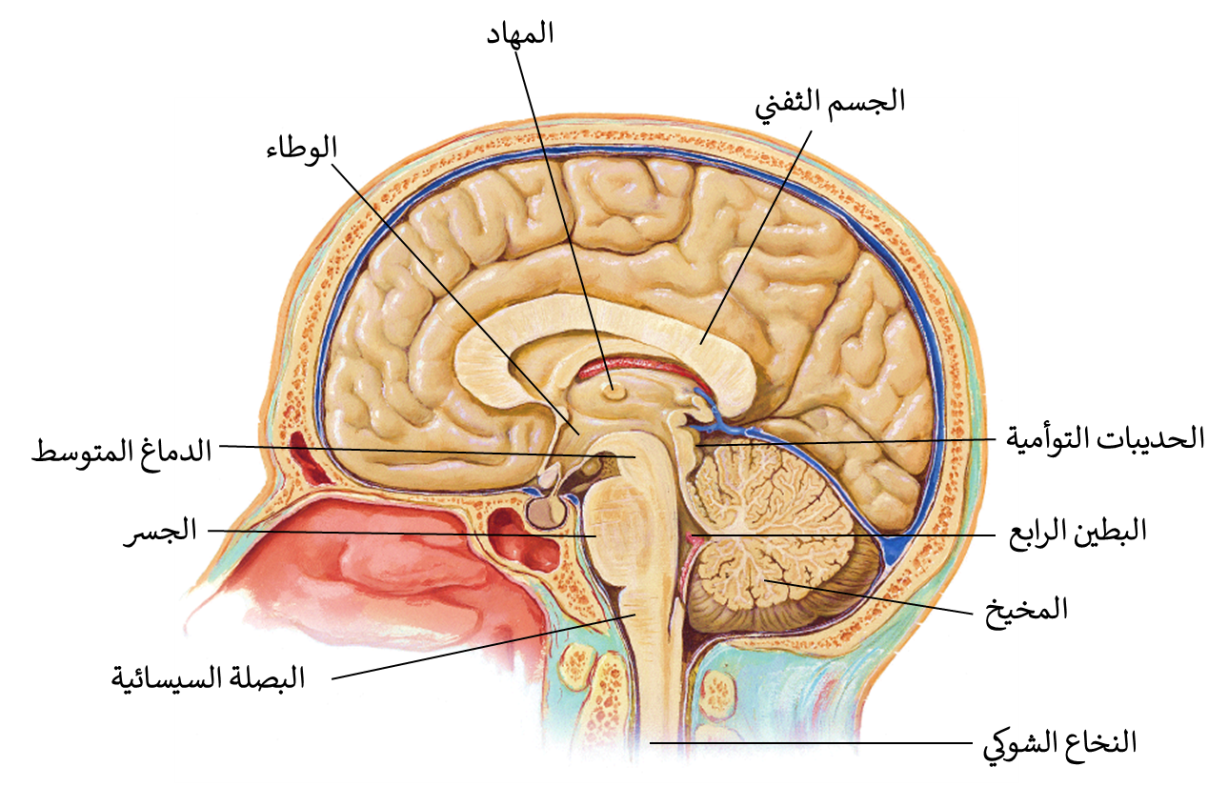 المخيخ:ويتوضع في الجزء الخلفي من القحف، يتألف من نصفي كرة مخيخية بينهما فص متوسط يدعى الفص الدوديتكون المادة الرمادية محيطية، والمادة البيضاء مركزية على شكل تغصنات تدعى شجرة الحياة ، ضمنها مادة رمادية تدعى النوى المخيخيةيوجد أمام المخيخ البطين الرابع الذي يفصله عن الجسر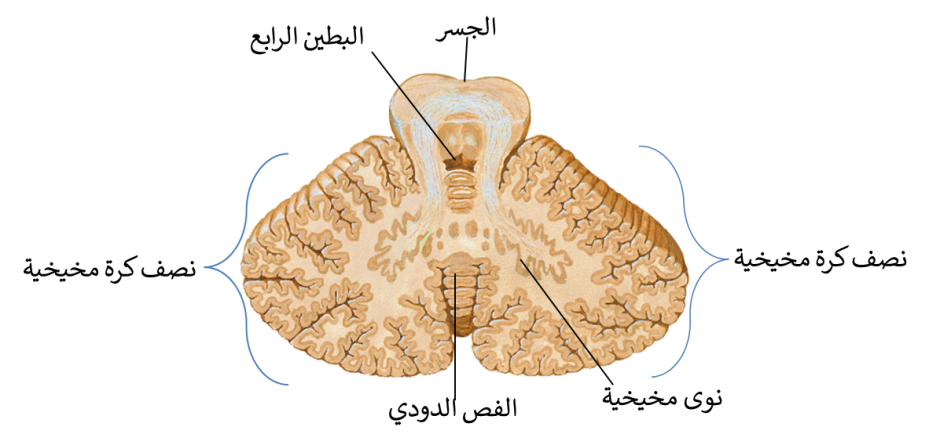 الجهاز البطيني للدماغ:يتكون من 4 بطينات: بطين جانبي ضمن كل نصف كرة مخية، بطين ثالث يتوضع على الخط الناصف، بطين رابع بين المخيخ وجذع الدماغيتصل كل بطين جانبي مع البطين الثالث بثقبة مونرو، بينما يتصل البطين الثالث مع البطين الرابع بقناة سلفيوس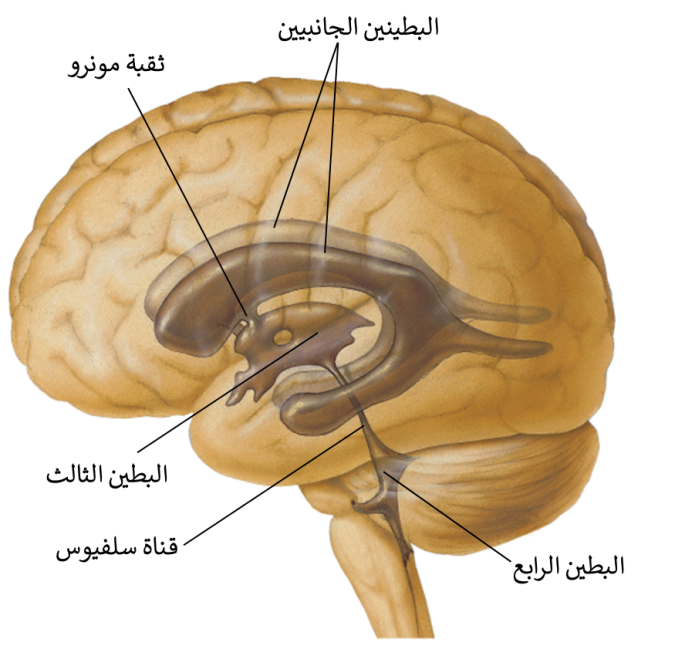 الجهاز البطيني للدماغالنخاع الشوكي: 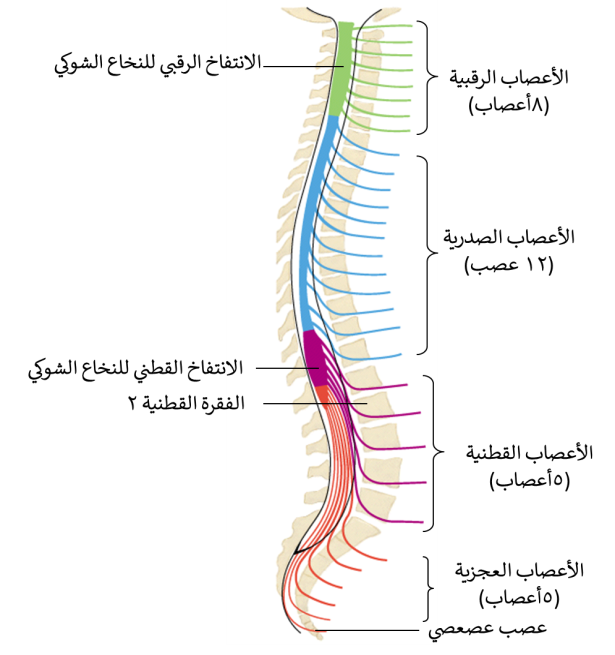 وهو حبل طويل يسكن ضمن القناة الشوكية ينتهي عند مستوى الفقرة القطنية الثانية مكون من 31 قطعة (8 رقبية، 12 صدرية، 5قطنية،     5 عجزية، وقطعة واحدة عصعصية)، يخرج من كل قطعة زوج من الأعصاب الشوكيةللنخاع الشوكي انتفاخان ( رقبي وقطني) ، ويتكون من مادتان رمادية وبيضاء، تكون المادة الرمادية مركزية التوضع على شكل قرنين أماميين قصيرين وعريضين وقرنين خلفيين طويلين ونحيلين، بينما تكون المادة البيضاء  على شكل 6 حبال، حبلان جانبيان، وحبلان أماميان، وحبلان خلفيانثانيا: الجهاز العصبي المحيطي يتألف الجهاز العصبي المحيطي من الأعصاب والعقد العصبية والضفائر العصبيةتنشأ الأعصاب من الدماغ أو من النخاع الشوكي حيث ينشأ من الدماغ 12 شفع من الأعصاب بينما ينشأ من النخاع الشوكي 31 شفع تشكل الأعصاب الشوكية الضفائر العصبية للجسم، في حين تتفرع الأعصاب الدماغية ضمن القحف (عدا العصب العاشر الذي يستمر باتجاه الصدر والبطن)الأعصاب القحفية هي: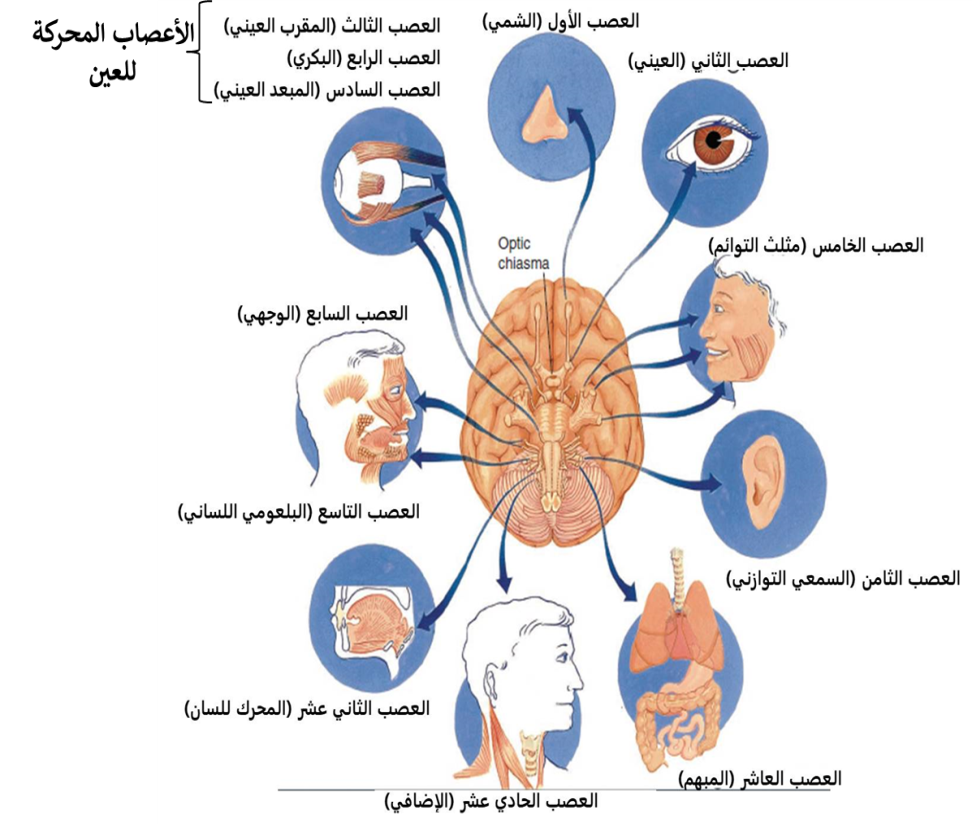 الشميالبصريمحرك للعينبكريمثلث التوائم : ويتكون من :العينيالفكي العلويالفكي السفليالمبعد للعينالوجهيالدهليزي القوقعيالبلعومي اللسانيالمبهمالإضافيتحت اللسانالأعصاب 3+4+6 هي أعصاب محركة للعينالعنوانرقم الصفحةالمخ3جذع الدماغ4المخيخ 5الجهاز البطيني للدماغ5النخاع الشوكي 6الجهاز العصبي المحيطي6